Об утверждении положения о комиссии по рассмотрению вопросов списания недвижимого имущества муниципального образования Щербиновский районВ соответствии с Федеральным законом от 6 октября 2003 года № 131-ФЗ «Об общих принципах организации местного самоуправления в Российской Федерации», решением Совета муниципального образования Щербиновский район от 28 мая 2015 года № 4 «Об утверждении Положения о порядке управления и распоряжения объектами муниципальной собственности муниципального образования Щербиновский район» п о с т а н о в л я ю:1. Утвердить положение о комиссии по рассмотрению вопросов списания недвижимого имущества муниципального образования Щербиновский район (прилагается).2. Признать утратившим силу постановление администрации муниципального образования Щербиновский район от 25 ноября 2021 года                     № 828 «Об образовании комиссии по рассмотрению вопросов списания недвижимого имущества муниципального образования Щербиновский район».3. Отделу по взаимодействию с органами местного самоуправления администрации муниципального образования Щербиновский район (Терещенко) разместить настоящее постановление на официальном сайте администрации муниципального образования Щербиновский район.4. Отделу муниципальной службы, кадровой политики и делопроизводства администрации муниципального образования Щербиновский район       (Гусева) опубликовать настоящее постановление в периодическом печатном издании «Информационный бюллетень органов местного самоуправления муниципального образования Щербиновский район».5. Контроль за выполнением настоящего постановления оставляю за собой.6. Постановление вступает в силу на следующий день после его официального опубликования.Исполняющий полномочия главымуниципального образованияЩербиновский район                                                                              М.Н. Чернов                                                 ПРИЛОЖЕНИЕ                                                 УТВЕРЖДЕНО                                                постановлением администрации                                              муниципального образования                                                  Щербиновский район                                                от 27.02.2023 № 98ПОЛОЖЕНИЕо комиссии по рассмотрению вопросов списания недвижимого имущества муниципального образования Щербиновский район1. Общие положения1.1. Положение о комиссии по рассмотрению вопросов списания недвижимого имущества муниципального образования Щербиновский район                  (далее – Положение) разработано в соответствии с разделом 2 приложения к решению Совета муниципального образования Щербиновский район от                     28 мая 2015 года № 4 «Об утверждении Положения о порядке управления и распоряжения объектами муниципальной собственности муниципального образования Щербиновский район» и регулирует работу комиссии по рассмотрению вопросов списания недвижимого имущества муниципального образования Щербиновский район (далее – Комиссия).Данное Положение регламентирует порядок списания недвижимого имущества муниципального образования Щербиновский район, на возведение которого в свое время не требовалось получать разрешение на строительство и ввод в эксплуатацию (навесы, киоски и другие сооружения, не признанные объектами капитального строительства, а также сооружения и строения вспомогательного характера (временные здания и сооружения), так же не состоящие на государственном кадастровом учете.Действия Комиссии распространяются на недвижимое имущество, находящееся в казне муниципального образования Щербиновский район, закрепленное на праве оперативного управления, хозяйственного ведения, за муниципальными бюджетными, казенными учреждениями и унитарными предприятиями муниципального образования Щербиновский район (далее – муниципальные учреждения, предприятия).1.2. Комиссия действует на принципах законности, самостоятельности принятия решений в пределах своей компетенции. 2. Основные задачи КомиссииПодготовка акта осмотра недвижимого имущества муниципального образования Щербиновский район (приложение № 1) и заключения комиссии по рассмотрению вопросов списания недвижимого имущества муниципального образования Щербиновский район (приложение № 2) осуществляется в случае, если:имущество непригодно для дальнейшего использования по целевому назначению вследствие полной или частичной утраты потребительских свойств, в том числе физического или морального износа, когда имущество восстановить невозможно или экономически нецелесообразно;имущество выбыло из владения, пользования и распоряжения вследствие разрушения или уничтожения.3. Функции КомиссииКомиссия осуществляет следующие функции:осматривает имущество, подлежащее списанию, с учетом данных в учетно-технической и иной документации;принимает решение о целесообразности (пригодности) дальнейшего использования имущества, о возможности и эффективности его восстановления;устанавливает причины списания недвижимого имущества в соответствии с разделом 2 настоящего Положения; подготавливает акт осмотра недвижимого имущества муниципального образования Щербиновский район и заключение комиссии по рассмотрению вопросов списания недвижимого имущества муниципального образования Щербиновский район.4. Полномочия КомиссииКомиссия имеет право:запрашивать в установленном порядке у муниципальных учреждений, предприятий дополнительные материалы, необходимые для работы Комиссии.привлекать к работе Комиссии представителей специализированных организаций, хозяйствующих субъектов, экспертов и других заинтересованных лиц по рассматриваемым вопросам.Комиссия ознакамливается с полученными документами, производит осмотр недвижимого имущества с выездом на место нахождения этого недвижимого имущества и составляет акт осмотра недвижимого имущества муниципального образования Щербиновский район.Для подготовки заключения комиссии по рассмотрению вопросов списания недвижимого имущества муниципального образования Щербиновский район о согласовании списания недвижимого имущества (либо об отказе в согласовании), лица входящие в состав Комиссии, после осмотра недвижимого имущества направляют секретарю Комиссии краткую информацию с описанием технического состояния недвижимого имущества и выводов по дальнейшей эксплуатации.Решение Комиссии принимаются простым большинством голосов лиц входящих в состав Комиссии. Комиссия правомочна решать вопросы, отнесенные к ее компетенции, если на заседании Комиссии присутствуют не менее половины лиц входящих в ее состав. 5. Состав Комиссии5.1. Состав Комиссии утверждается постановлением администрации муниципального образования Щербиновский район.5.2. В состав Комиссии входит не менее пяти человек: председатель Комиссии, заместитель председателя Комиссии, секретарь Комиссии и лица, входящие в состав Комиссии.5.3. Председателем Комиссии является заместитель главы муниципального образования Щербиновский район (курирующий отдел по распоряжению муниципальным имуществом администрации муниципального образования Щербиновский район).5.4. Председатель Комиссии определяет место и время работы Комиссии.5.5. Заместитель председателя Комиссии выполняет поручения председателя Комиссии, а в случае отсутствия председателя Комиссии исполняет его обязанности.5.6. Секретарь Комиссии уведомляет по телефону лиц, входящих в состав Комиссии, о месте, дате, времени проведения заседания Комиссии и повестке дня, не позднее, чем за 3 рабочих дня до начала осмотра недвижимого имущества, ведет рабочую документацию Комиссии, обеспечивает оформление акта осмотра недвижимого имущества муниципального образования Щербиновский район и подготовку заключения комиссии по рассмотрению вопросов списания недвижимого имущества муниципального образования Щербиновский район.5.7. Лица, входящие в состав Комиссии имеют право вносить предложения по работе Комиссии.6. Ответственность Комиссии и порядок обжалования ее решенийЗа несоблюдение или нарушение настоящего Положения председатель, заместитель председателя, секретарь, а также лица входящие в состав Комиссии несут ответственность, предусмотренную законодательством Российской Федерации.Начальник отдела по распоряжению муниципальным имуществом администрации муниципального образования Щербиновский район                                                    О.В. Волошина                                                                       Приложение № 1                                                  к Положению о комиссии                                                  по рассмотрению вопросов                                                списания недвижимого имущества                                                  муниципального образования                                               Щербиновский районАКТ ОСМОТРАнедвижимого имущества муниципального образования Щербиновский район
Дата составления «______» _____________ 20__ г.Комиссия по рассмотрению вопросов списания недвижимого имущества муниципального образования Щербиновский район, утвержденная постановлением администрации муниципального образования Щербиновский район от ______ № _____в составе:произвела осмотр следующего имущества:В результате осмотра имущества Комиссией было выявлено следующее:_________________________________________________________________________________________________________________________________________________________________________________________________________________________________________________________________________________________________________________________________________________________________________________________________________________________________________________________________________________________________________________________________________________________________________________________________________________________________________________________________________________________________________________________________________________________________________________________________________________________________________________________                                              (______________________)                              (подпись)	                                                               (Ф.И.О.)_________________________                                             (______________________)                              (подпись)		                                                   (Ф.И.О.)_________________________                                            (_______________________)                              (подпись)	                                                                (Ф.И.О.)_________________________                                            (_______________________)                              (подпись)	                                                                (Ф.И.О.)_________________________                                           (________________________)                              (подпись)	                                                               (Ф.И.О.)Начальник отдела по распоряжению муниципальным имуществом администрации муниципального образования Щербиновский район                                                    О.В. Волошина                                                                                Приложение № 2                                                     к Положению о комиссии                                                   по рассмотрению вопросов                                                    списания недвижимого имущества                                                   муниципального образования                                                   Щербиновский районЗаключение комиссиипо рассмотрению вопросов списания недвижимого имущества муниципального образования Щербиновский районДата составления «______» _____________ 20__ г.Комиссия по рассмотрению вопросов списания недвижимого имущества муниципального образования Щербиновский район, утвержденная постановлением администрации муниципального образования Щербиновский район от ______ № _____в составе:в результате осмотра имущества муниципального образования Щербиновский район: указанного в заявлении от ____/__________/20__ г. № ____ (копия прилагается) и закрепленного на праве _______________________________ за _______________________ (указывается пользователь муниципального имущества).В результате осмотра установлено, что (указывается внешнее состояние объекта, причина списания)______________________________________________________________________________________________________________________________________________________________________________________________________Заключение Комиссии: (на основании акта осмотра недвижимого имущества муниципального образования Щербиновский район и подтверждающих документов, представленных пользователем, комиссия выносит заключение о целесообразности (нецелесообразности) списания муниципального имущества)_____________________________________________________________________________________________________________________________________Перечень прилагаемых документов: (указывается перечень документов,представленный пользователем) ___________________________________________________________________________________________________________________________________                                 (___________________________)                              (подпись)	                                                        (Ф.И.О.)_________________________                                  (________________________)                              (подпись)	                                                        (Ф.И.О.)_________________________                                 (__________________________)                              (подпись)	                                                        (Ф.И.О.)_________________________                                    (_______________________)                              (подпись)	                                                        (Ф.И.О.)_________________________                                 (__________________________)                              (подпись)	                                                        (Ф.И.О.)Начальник отдела по распоряжению муниципальным имуществом администрации муниципального образования Щербиновский район                                                    О.В. Волошина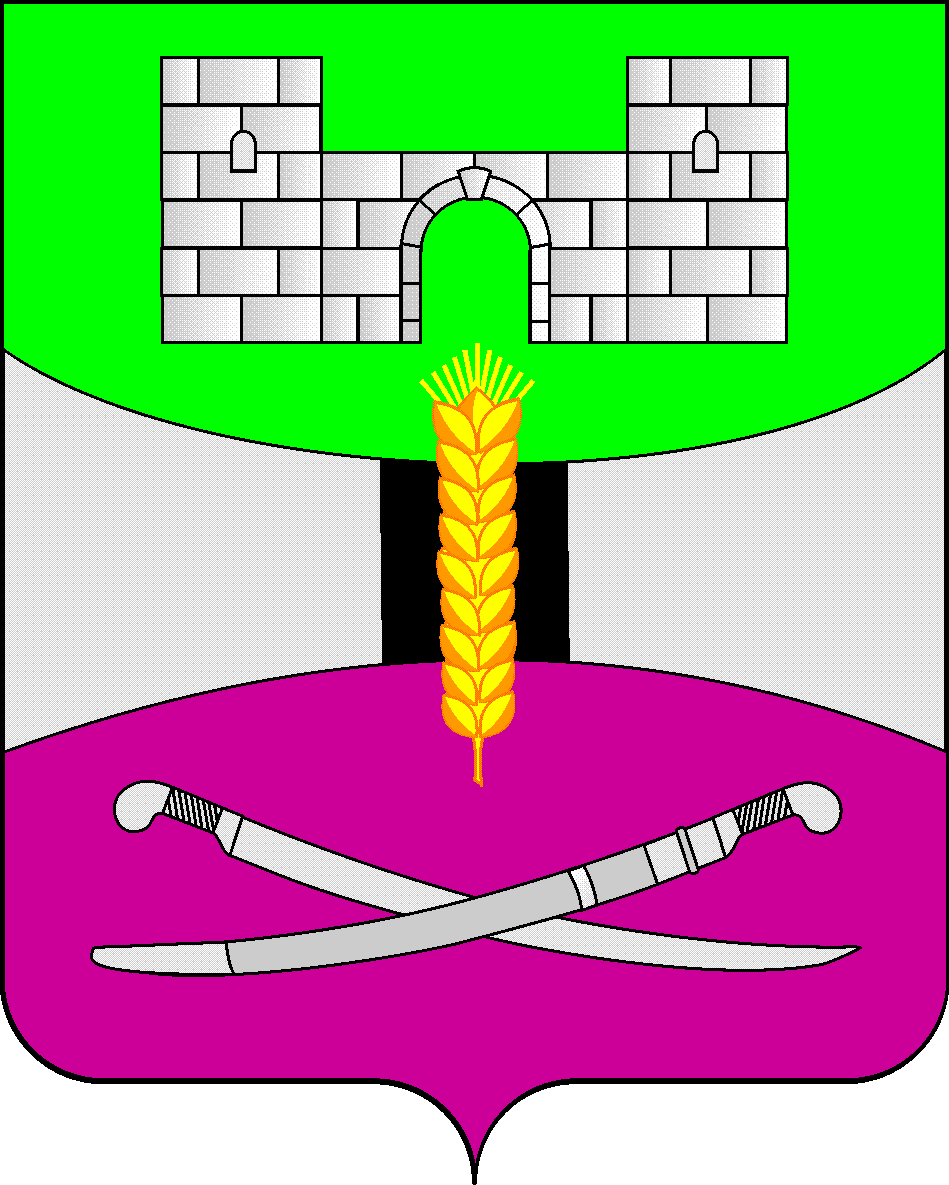 АДМИНИСТРАЦИЯ МУНИЦИПАЛЬНОГО ОБРАЗОВАНИЯЩЕРБИНОВСКИЙ РАЙОНПОСТАНОВЛЕНИЕАДМИНИСТРАЦИЯ МУНИЦИПАЛЬНОГО ОБРАЗОВАНИЯЩЕРБИНОВСКИЙ РАЙОНПОСТАНОВЛЕНИЕАДМИНИСТРАЦИЯ МУНИЦИПАЛЬНОГО ОБРАЗОВАНИЯЩЕРБИНОВСКИЙ РАЙОНПОСТАНОВЛЕНИЕАДМИНИСТРАЦИЯ МУНИЦИПАЛЬНОГО ОБРАЗОВАНИЯЩЕРБИНОВСКИЙ РАЙОНПОСТАНОВЛЕНИЕ               от 27.02.2023            № 98ст-ца Старощербиновскаяст-ца СтарощербиновскаяПредседатель комиссииПредседатель комиссииПрисутствуетЗаместитель председателя комиссииЗаместитель председателя комиссииПрисутствуетСекретарь комиссииСекретарь комиссииПрисутствуетЧлены комиссии:Члены комиссии:ПрисутствуетПрисутствуетПрисутствуетПрисутствует№ п/пНаименованиеКол-во(ед)Год ввода в эксплуатациюАдрес местонахождения имуществаБалансовая стоимость (руб.)Остаточная стоимость (руб.)Председатель комиссииПредседатель комиссииПрисутствуетЗаместитель председателя комиссииЗаместитель председателя комиссииПрисутствуетСекретарь комиссииСекретарь комиссииПрисутствуетЧлены комиссии:Члены комиссии:ПрисутствуетПрисутствуетПрисутствуетПрисутствует№ п/пНаименованиеКол-во(ед)Год ввода в эксплуатациюАдрес местонахождения имуществаБалансовая стоимость (руб.)Остаточная стоимость (руб.)